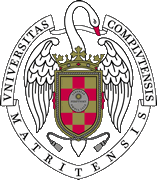 MEMORIA ECONÓMICAEsta memoria económica incluirá la liquidación del presupuesto y los siguientes datos del profesorado:*Añadir las filas que sean necesariasFirma del Director del Curso:Firma del Gerente del Centro (Gestión UCM) o del responsable de Entidad (Gestión externa):Título del cursoCurso académicoDirector del cursoEntidad colaboradora (si procede)Nombre y apellidosDNINº horas de actividades docentes